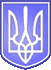                                            Україна            К у ч у р г а н с ь к а   с і л ь с ь к а   р а д а                                                       	      Роздільнянського району Одеської області                                                           РІШЕННЯПро внесення змін в рішення № 31 - VIIвід 27 січня 2016 року «Про внесення змінта доповнень до Положення про податок на нерухоме майно, відмінне від земельної ділянки»Керуючись ст.143 Конституції України, ст..69 Закону України «Про місцеве самоврядування в Україні», ст..ст. 7,10 та 12 розділу І, статтями 265,266 розділу VII, пунктом 33 Перехідних положень Податкового кодексу України, ст. 64 Бюджетного кодексу України, з метою наповнення доходної частини сільського бюджету, Кучурганська сільська рада 
ВИРІШИЛА:           1.Внести зміни до Положення про податок на нерухоме майно, відмінне від земельної ділянки, затвердженого рішенням Кучурганської сільської ради 27 січня 2016 року № 31- VIІ, встановивши ставки податку на нерухоме майно відмінне від земельної ділянки,що перебувають у власності фізичних та юридичних осіб за 1 кв.м. загальної площі об’єкта житлової та нежитлової нерухомості у розділ 6. Ставка податку до пункту 6.1.:0,01 відсоток - для об’єктів житлової та нежитлової нерухомості, що перебувають у власності фізичних осіб на території Кучурганської сільської ради в межах всіх економіко-плануваьних зон;0,43 відсоток для об’єктів житлової та нежитлової нерухомості, що перебувають у власності юридичних осіб першої,третьої,четвертої економіко-планувальної зони.(Перша економіко-планувальна зона вул. Павла Каплуна №2-22,№1-25, провул. Польовий. Третя економіко-планувальна зона вул. Павла Каплуна №214а-286,№177-277, провул. Виноградний №1-9,вул.. Гагаріна з №104-№145,вул. Молодіжна, вул. Матросова №31-87,вул. Молодіжна,вул. Матросова №31-87,вул. Горіхова 1-55,№2-92. Четверта вул. Південна, провул. Сонячний, вул. Горіхова 57-115,№94-120,вул. Філатова, вул. Торгова,вул. Садова, вул. Павла Каплуна №288-366,279-333. )0,45 відсотка - для об’єктів житлової та нежитлової нерухомості, що перебувають у власності юридичних осіб другої економіко-планувальної зони. (Друга економіко-планувальна зона : вул. Павла Каплуна №22-214; Павла Каплуна №25-175; вул. Студентська, вул. Миру, вул. Шевченка, пров. Виноградний №2-10, вул. Вінніка, вул. Артеменка, вул. Гагаріна №2-102, №1-143, вул. Комарова, вул. Матросова №2-30,№1-29, вул. Львівська, вул. Шкільна, провул. Одеський).          2.Контроль за виконанням цього рішення покласти на постійну комісію сільської ради з питань планування,бюджету , фінансів,соціального розвитку села та комунального майна.Сільський голова                                                                                  А.П.Левицький     15 листопада 2016 року             № 156- VIІ